Robert Smith Restaurant Assistant Manager[Today’s Date][341 Company Address]
[Company City, State xxxxx]
[(xxx) xxx-xxxx]
[hiring.manager@gmail.com]Dear [Mr./Mrs./Ms.] [Hiring Manager’s Name],I am writing you this letter about the job placement you have made for the Restaurant Assistant Manager role at your valued company. I am delighted to submit my resume herewith as my six-plus years of experience in the hospitality sector and passion for top-notch customer service fit the requirements you are looking for.       I am a driven and skilled professional with a Bachelor of Management from a reputable institution. At ABC Diner, I ensured that all food and beverage service requirements were adhered to.  I am customer-focused and can make decisions quickly and efficiently while assigning responsibilities aptly. Giving customers a pleasurable dining experience is something I enjoy doing.Highlights of my experience include – Exhibiting strong time management, interactions, and multitasking abilities to excel in fast-paced, consumer ecosystems.I received the highest customer rating during grievance resolution feedback.I was named best employee for team leadership thrice.Recognized by the Manager for assisting them in planning and meeting monthly labor and food price goals through effective shift scheduling and limited food waste.Respected by my crew for providing proper guidance, mentoring, and affection.From hiring and training staff to make sure all safety and health regulations are followed, I have a demonstrated track record of successfully managing all facets of a restaurant. My extensive hands-on experience and compassion will make me an invaluable asset to your company.My range of experience coupled with my ability to be an enthusiastic, compassionate professional would make a positive contribution to your institution. I would welcome an interview and hope to hear from you at your earliest convenience. Sincerely,[Your Name]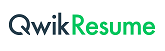          © This Free Cover Letter is the copyright of Qwikresume.com. Usage Guidelines